LIFESPAN REPRESENTATIVE BULLETIN NOTE, OCTOBER 2021																																																						Oct 2,3		Right to Life-LIFESPAN		LifeChain Sunday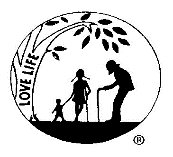 Sunday, Oct 3rd is National Life Chain Sunday.  If your faith community is participating in Life Chain, please consider joining the folks lining up at the curb and stand up for Life.  You never know whose heart you may touch just by your presence.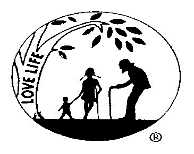   		Oct 9, 10	Right to Life-LIFESPAN		Mississippi Loves LifeThe State of Mississippi recently passed legislation prohibiting abortions on a child whose heartbeat can be detected.  The United States Supreme Court refused to accept the challenge to this law brought by a local abortion clinic.  For now, the law stands.  It may still be struck down, but what has also been struck is a clarion call for protection for the unborn child.  The debates and conversations surrounding this new law cannot help but open the eyes of those willing to learn that a child with a beating heart deserves protection.  For more information, please call the LIFESPAN office, 248-816-1546.		Oct 16, 17 	Right to Life-LIFESPAN		Movement in MotionReservations are now being accepted for the 2022 Movement in Motion bus trip to Washington DC for the annual March for Life.  We are offering a “red eye” bus for those 18 years of age and older and four buses for the usual overnight stay for middle and high school students.  For more information, please call the LIFESPAN office, 248-816-1546.															Oct. 23, 24	Right to Life-LIFESPAN           Big Tech and Censorship  Google and Face Book have banned ads from Live Action and Heartbeat International explaining the benefits of the Abortion Pill Reversal protocol. Women deserve to know the truth about all their options, and the Abortion Pill Reversal protocol works.  The “reproductive health care” industry loudly proclaims that it is a woman’s choice to end a pregnancy.  It is difficult to understand how that choice can be made if the woman does not know and understand all her options.  For more information, please call the LIFESPAN office, 248-816-1546.																												Oct. 30, 31	Right to Life-LIFESPAN	    Did You Know?Sometimes a little refresher course of information on the wonders of the unborn child help to offset the misinformation that those who would not protect these little ones spread about so freely. Did you know that in the third week after conception, chemical gradients formed by the mother’s body and the embryo itself help the embryo develop a body plan. While during the first week, each embryonic cell could become any of the 4,500 different types of cells in a human body, now each cell starts to specialize based on its position[].. Each of these cells continues to specialize based on the other cells around them, and every piece of the intricate body plan falls into place. In fact, almost every organ and tissue forms within the first eight weeks after conception. The rest of the pregnancy is spent growing these organs larger and more mature to prepare for life outside the womb  For more information, please call the LIFESPAN office, 248-816-1546.